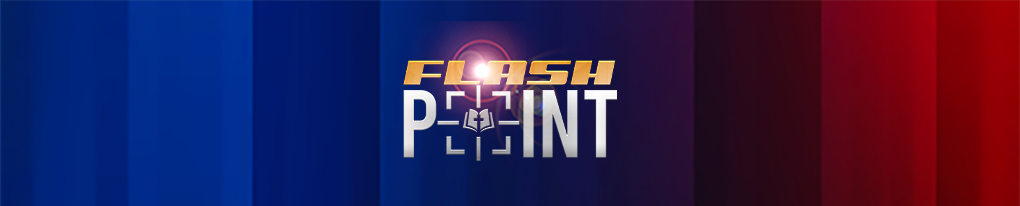 PRAYER POINTSDecember 13 & 15, 2022“For where two or three gather together as my followers,
I am there among them.” - Matthew 18:20
This week’s topics to pray over:That Church leaders would receive strength to speak the Word without compromiseThat the Body of Christ would continue spreading the good news, and that God’s Truth would shine for all to see.This week’s prayer of agreement:
Heavenly Father, as the world grows darker, we’re thankful that Your Light shines brighter than ever. Give our pastors strength to speak Your Word without compromise because Your Truth is the only truth that’s relevant for humanity today. We stand with our Church leaders for breakthroughs, for miracles and for revival. The world may dismiss Your ways, but we know Your ways are higher than ours—so we pray that Your will is done in America! Despite what laws our government passes, we will keep running for the prize, spreading the good news of Jesus and serving You. Help Your church, the Body of Christ, to say only what You would say and to do only what You would do. May we be a shining example of Your love to the world around us, through our actions and our values. In these end times, we will not be afraid. We will be strong and courageous, and we will be wise. As Kenneth Copeland says, “Fear tolerated is faith contaminated.” We will not allow our faith to be contaminated, but we will stand strong and speak honestly, even when those words are unpopular. We stand on Your Word. We stand in faith. We stand up for truth!Thank You for watching over us, and for keeping Your hand upon Your people. We thank You for the armies of angels that are on assignment every day, helping us minister the truth. May lies be exposed as Your Truth is spoken and justice prevails. In Jesus’ Name, amen! Scripture references:John 1:5, 17:17; Deuteronomy 31:6; 2 Timothy 1:7; Isaiah 41:10, 55:8-9; 1 Corinthians 9:24, 16:13; John 5:19; James 2:18; Joshua 1:9; Ephesians 4:15, 5:13; Psalms 34:7, 91:11; Hebrews 1:14; 